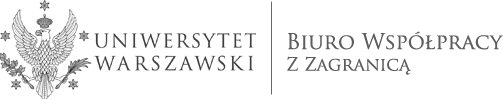 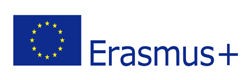 Do  uczelnianego koordynatora programu Erasmus+Biuro Współpracy z Zagranicą UW/ To the Institutional Erasmus+ Coordinator of International Relations Office at UWREZYGNACJA/ RESIGNATION ERASMUS Mobilność edukacyjna PRAKTYKI ZAGRANICZNE ABSOLWENTÓW/ Mobility for a recent graduates internships (SMPA/KA103/2020) 2020/2021Uprzejmie proszę o przyjęcie mojej rezygnacji z przyznanego stypendiu/ I hereby declare my resignation from the Erasmus+ mobility:do/to  (nazwa instytucji przyjmującej/ name of the host institution)........................................................................................................................................w terminie od (dd.mm.rrrr)/from.....................................................................................................do (dd.mm.rrrr)/ to …......................................................................................................................Powody mojej rezygnacji (proszę zakreślić właściwe)/ The reason for my resignation is (please mark the most important one):□    finansowe / financial□    zbyt niskie stypendium Erasmus /  insufficient Erasmus+ grant□    osobiste / personal□    rodzinne /  family-related□    zdrowotne / health-related□    zawodowe (podjąłem / podjęłam pracę) /  professional (a new job)□    otrzymałem / -łam inne stypendium / I’ve obtained another scholarship□    podjąłem / podjęłam studia na innej uczelni / I’ve started studies at another university□   COVID-19□    inne / other:…………………………………………………………………………………………….…………………………………………………………………………………………….Jednocześnie oświadczam, że instytucja zagraniczna została poinformowana 
o mojej decyzji. Zobowiązuję się niezwłocznie dostarczyć/przesłać kopię mojej korespondencji z instytucją zagraniczną do Sekcji Erasmus Biura Współpracy z Zagranicą UW./ I have informed the host company about my resignation and I will forward my email exchange with the host company to Erasmus Section of International Relations Office at UW.Podpis stypendysty Erasmus/ Student’s signature:		                          ……………………………			 	   Miejsce i data/ Date and place: 					             ……………………………Imię i nazwisko studenta/Student’s name and surnameJednostka macierzysta/ Home faculty or instituteNumer albumu/ Student ID number